Describing people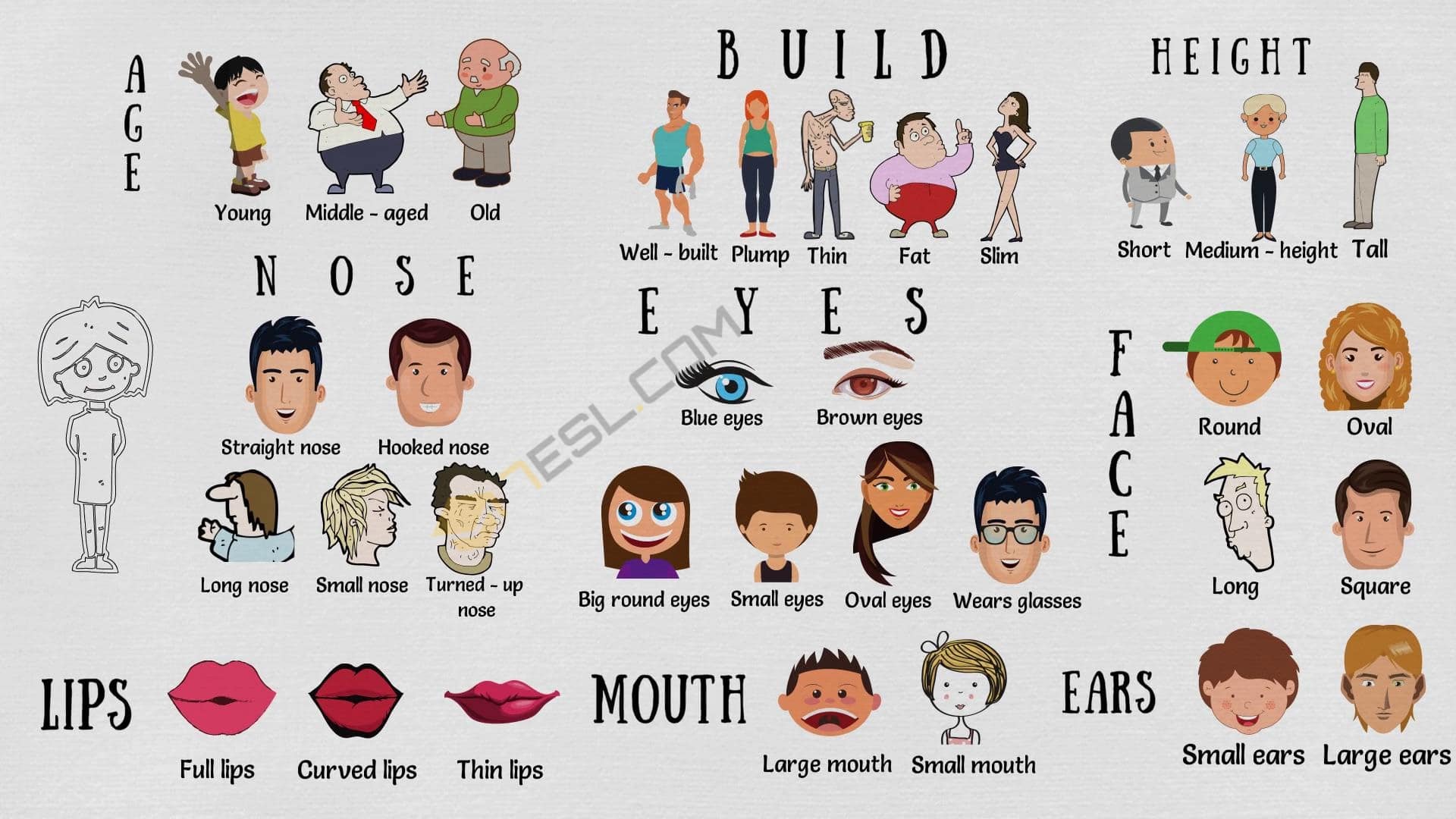 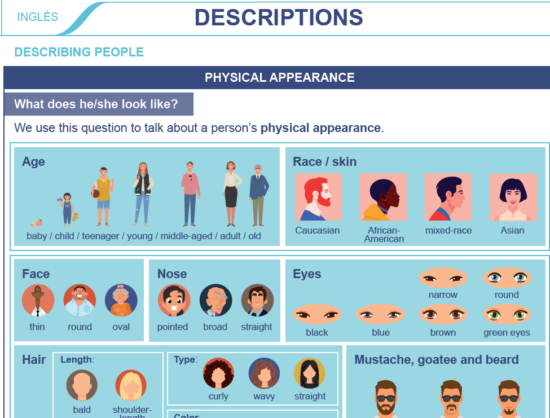 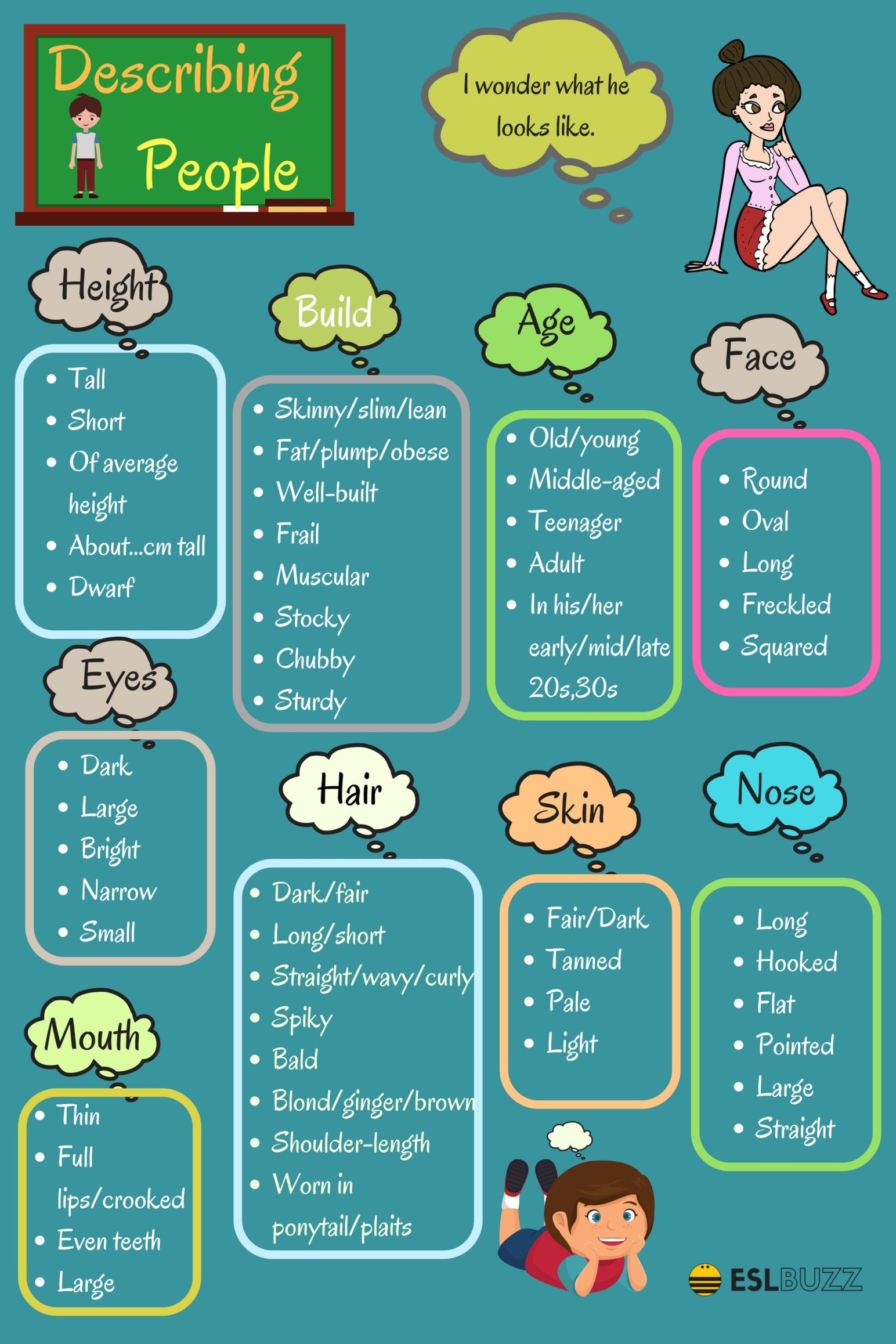 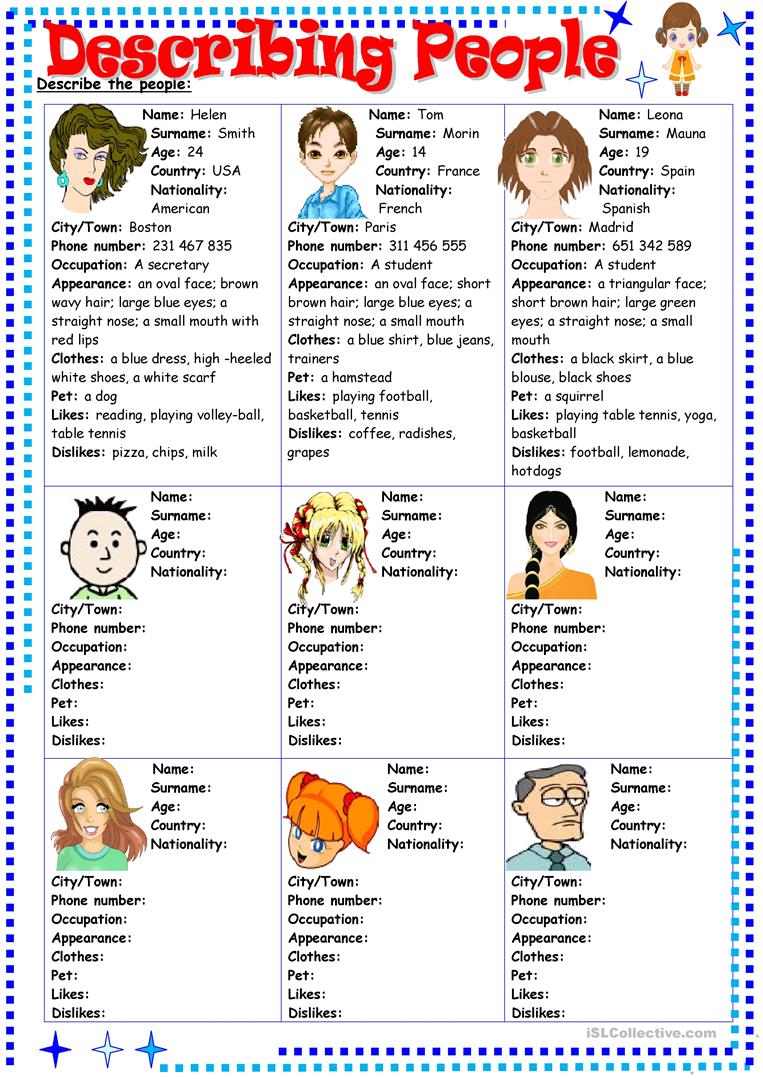 